Il/La sottoscritto/a________________________________________________________________ nato/a a ____________________________________________ (prov. di _____________________)il ___/___/______ in qualità di titolare/ legale rappresentante dell’impresa esercente attività di trasporto di viaggiatori mediante noleggio di autobus con conducente, denominata _______________________________, con sede legale in ____________________________________ CF/Partita IVA ______________________________________________________________________,sotto la propria responsabilità e consapevole delle sanzioni penali richiamate dall’articolo 76 del d.P.R. n. 445/2000 per il caso di dichiarazioni mendaci, falsità in atti, uso o esibizione di atti falsi o contenenti dati non rispondenti alla verità,DICHIARAche il proprio gestore dei trasporti ai sensi dell’art. 4 del decreto del Capo Dipartimento Trasporti del Ministero delle Infrastrutture e dei Trasporti n. 291/2011è il/la sig./ra ______________________________________________________________________nato/a a __________________________________ (prov._____________ ) il ___/___/___________CF_________________________________, designato a far data dal ____/____/________in qualità di (barrare la pertinente casella): amministratore unico  membro del Consiglio di amministrazione  socio illimitatamente responsabile  titolare dell’impresa individuale o familiare  collaboratore dell’impresa familiare  socio della cooperativa/consorzio  lavoratore subordinato al quale sono state espressamente conferite le attribuzioni di gestore dei trasporti  persona designata ai sensi dell’articolo 4, paragrafo 2, lettere a) e b) del regolamento (CE) n. 1071/2009 e dell’articolo 4, comma 2, del Decreto del Capo del Dipartimento per i trasporti, la navigazione ed i sistemi informativi e statistici del 25 novembre 2011, con contratto di lavoro scritto, (gestore esterno), che indica le sue responsabilità in qualità di gestore dei trasporti e gli attribuisce tutti i poteri di organizzazione, gestione e controllo richiesti ai sensi del predetto articolo 4, paragrafo 2, lett. b). Il sottoscrittore dichiara di essere consapevole che la Provincia di Brescia può utilizzare i dati contenuti nella presente dichiarazione esclusivamente nell’ambito e per i fini istituzionali della Pubblica Amministrazione (d.lgs. 196/2003, art. 18).Il dichiarante_____________________________ lì ___/___/_____        _______________________________________                        luogo                                      data                        firma per esteso del legale rappresentante dell’impresaPer presa conoscenza e conferma, il gestore dei trasporti_____________________________ lì ___/___/_____        _______________________________________                        luogo                                         data                        firma per esteso del gestore dei trasporti dell’impresaSolo nel caso di firma olografa è necessario allegare fotocopia del rispettivo documento di riconoscimento.(Art. 38, comma 3, D.P.R. 445 del 28 dicembre 2000 – “Le istanze e le dichiarazioni sostitutive di atto di notorietà da produrre agli organi della amministrazione pubblica o ai gestori o esercenti di pubblici servizi sono sottoscritte dall’interessato in presenza del dipendente addetto ovvero sottoscritte e presentate unitamente a copia fotostatica non autenticata di un documento di identità del sottoscrittore. La copia fotostatica del documento è inserita nel fascicolo. Le istanze e la copia fotostatica del documento di identità possono essere inviate per via telematica; nei procedimenti di aggiudicazione di contratti pubblici, detta facoltà è consentita nei limiti del pubblico regolamento di cui all’art. 15, comma 2 della legge 15 marzo 1997, n. 59.”).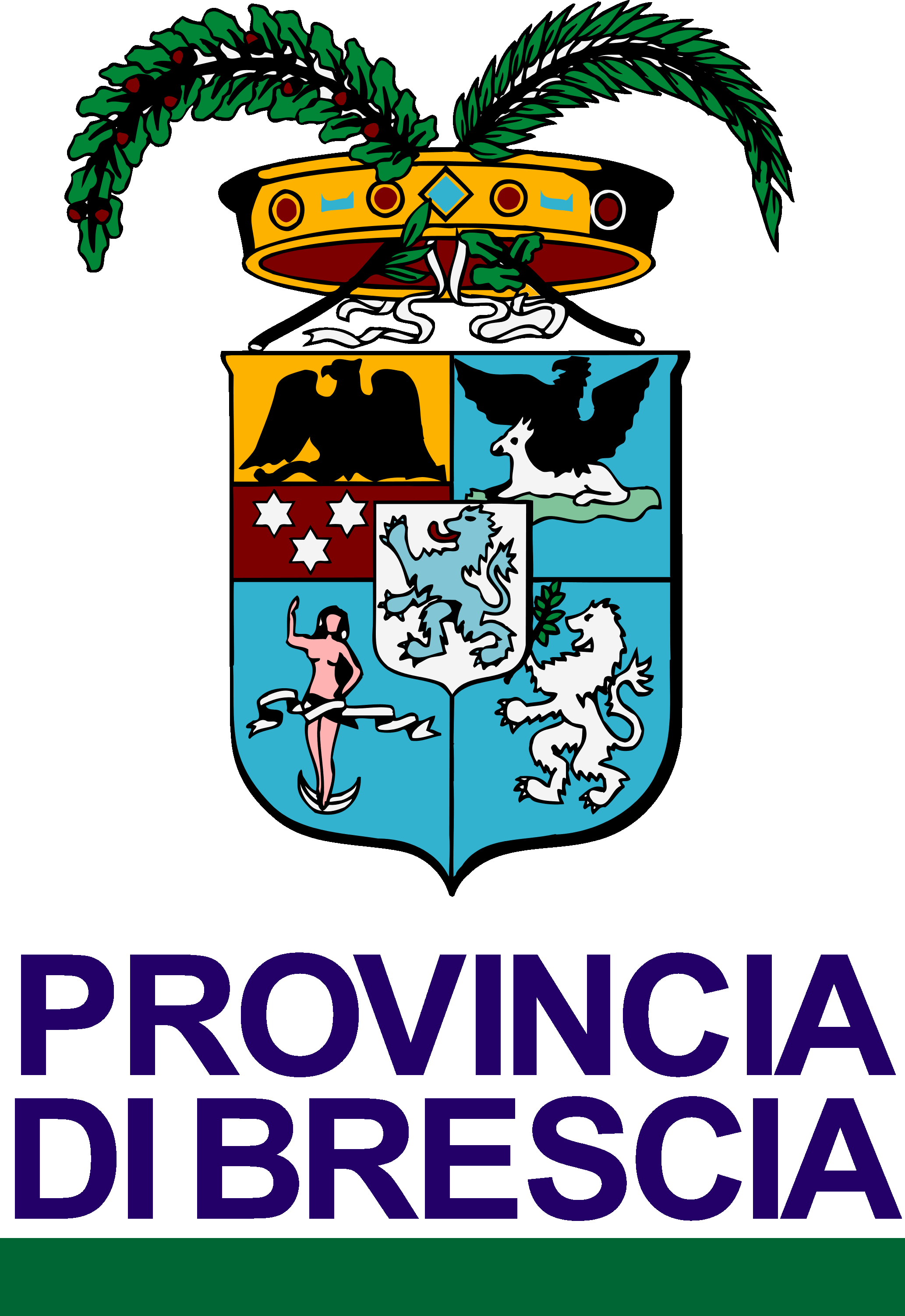 UFFICIO TRASPORTIDICHIARAZIONE SOSTITUTIVA DI ATTO DI NOTORIETA’(art.47 del d.P.R. 28 dicembre 2000, n. 445)